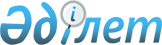 О бюджете Ульгинского сельского округа района Биржан сал на 2022 - 2024 годыРешение маслихата района Биржан сал Акмолинской области от 27 декабря 2021 года № С-12/16.
      В соответствии с пунктом 2 статьи 9-1 Бюджетного кодекса Республики Казахстан, подпунктом 1) пункта 1 и пунктом 2-7 статьи 6 Закона Республики Казахстан "О местном государственном управлении и самоуправлении в Республике Казахстан", маслихат района Биржан сал РЕШИЛ:
      1. Утвердить бюджет Ульгинского сельского округа района Биржан сал на 2022 - 2024 годы, согласно приложениям 1, 2 и 3 соответственно, в том числе на 2022 год в следующих объемах:
      1) доходы – 83 599,4 тысяч тенге, в том числе:
      налоговые поступления – 6 959 тысяч тенге;
      неналоговые поступления – 0 тысяч тенге;
      поступления от продажи основного капитала – 0 тысяч тенге;
      поступления трансфертов – 76 640,4 тысяч тенге;
      2) затраты – 86 840 тысяч тенге;
      3) чистое бюджетное кредитование – 0 тысяч тенге;
      4) сальдо по операциям с финансовыми активами – 0 тысяч тенге;
      5) дефицит (профицит) бюджета – - 3 240,6 тысяч тенге;
      6) финансирование дефицита (использование профицита) бюджета – 3 240,6 тысяч тенге.
      Сноска. Пункт 1 - в редакции решения маслихата района Биржан сал Акмолинской области от 30.11.2022 № С-23/16 (вводится в действие с 01.01.2022).


      1-1. Учесть, что в бюджете Ульгинского сельского округа на 2022 год, используются свободные остатки бюджетных средств, образовавшиеся на 1 января 2022 года, в сумме 3 200 тысяч тенге.
      Сноска. Решение дополнено пунктом 1-1 в соответствии с решением маслихата района Биржан сал Акмолинской области от 10.06.2022 № С-17/17 (вводится в действие с 01.01.2022).


      2. Утвердить доходы бюджета Ульгинского сельского округа района Биржан сал за счет следующих источников:
      1) налоговых поступлений, в том числе:
      налогов на имущество;
      налога на транспортные средства;
      поступления за пользование природных и других ресурсов.
      2) поступления от продажи основного капитала, в том числе:
      продажа государственного имущества, закрепленного за государственными учреждениями.
      3. Учесть, что в бюджете Ульгинского сельского округа района Биржан сал на 2022 год предусмотрен объем субвенции в сумме 16 623 тысяч тенге.
      4. Учесть, что в составе поступлений бюджета Ульгинского сельского округа района Биржан сал на 2022 год предусмотрены целевые трансферты из республиканского бюджета согласно приложению 4.
      5. Учесть, что в составе поступлений бюджета Ульгинского сельского округа района Биржан сал на 2022 год предусмотрены целевые трансферты из областного бюджета согласно приложению 5.
      6. Учесть, что в составе поступлений бюджета Ульгинского сельского округа района Биржан сал на 2022 год предусмотрены целевые трансферты из районного бюджета согласно приложению 6.
      7. Настоящее решение вводится в действие с 1 января 2022 года. Бюджет Ульгинского сельского округа на 2022 год
      Сноска. Приложение 1 - в редакции решения маслихата района Биржан сал Акмолинской области от 30.11.2022 № С-23/16 (вводится в действие с 01.01.2022). Бюджет Ульгинского сельского округа на 2023 год Бюджет Ульгинского сельского округа на 2024 год Гарантированные трансферты из Национального фонда Республики Казахстан на 2022 год
      Сноска. Приложение 4 - в редакции решения маслихата района Биржан сал Акмолинской области от 22.07.2022 № С-18/17 (вводится в действие с 01.01.2022). Целевые трансферты из областного бюджета на 2022 год
      Сноска. Приложение 5 - в редакции решения маслихата района Биржан сал Акмолинской области от 30.11.2022 № С-23/16 (вводится в действие с 01.01.2022). Целевые трансферты из районного бюджета на 2022 год
      Сноска. Приложение 6 - в редакции решения маслихата района Биржан сал Акмолинской области от 30.11.2022 № С-23/16 (вводится в действие с 01.01.2022).
					© 2012. РГП на ПХВ «Институт законодательства и правовой информации Республики Казахстан» Министерства юстиции Республики Казахстан
				
      Секретарь маслихатарайона Биржан сал

C.Шауенов
Приложение 1 к решению
маслихата района Биржан сал
от 27 декабря 2021 года
№ С-12/16
Категория 
Категория 
Категория 
Категория 
Сумма, тысяч тенге
Класс 
Класс 
Класс 
Сумма, тысяч тенге
Подкласс
Подкласс
Сумма, тысяч тенге
Наименование
Сумма, тысяч тенге
1
2
3
4
5
1. Доходы
83599,4
1
Налоговые поступления
6959
1
Подоходный налог 
678
2
Индивидуальный подоходный налог
678
4
Налоги на собственность
5174
1
Налоги на имущество
277
3
Земельный налог
1638
4
Налог на транспортные средства
3259
5
Внутренние налоги на товары, работы и услуги
1107
3
Поступления за пользование природных и других ресурсов
1107
2
Неналоговые поступления
0
1
Доходы от государственной собственности
0
5
Доходы от аренды имущества, находящегося в государственной собственности
0
3
Поступления от продажи основного капитала
0
3
Продажа земли и нематериальных активов
0
1
Продажа земли
0
4
Поступления трансфертов
76640,4
2
Трансферты из вышестоящих органов государственного управления
76640,4
3
Трансферты из районного (города областного значения) бюджета
76640,4
Функциональная группа
Функциональная группа
Функциональная группа
Функциональная группа
Функциональная группа
Сумма, тысяч тенге
Функциональная подгруппа
Функциональная подгруппа
Функциональная подгруппа
Функциональная подгруппа
Сумма, тысяч тенге
Администратор бюджетных программ 
Администратор бюджетных программ 
Администратор бюджетных программ 
Сумма, тысяч тенге
Программа
Программа
Сумма, тысяч тенге
Наименование
Сумма, тысяч тенге
II. Затраты
86840
01
Государственные услуги общего характера
28606,5
1
Представительные, исполнительные и другие органы, выполняющие общие функции государственного управления
28606,5
124
Аппарат акима города районного значения, села, поселка, сельского округа
28606,5
001
Услуги по обеспечению деятельности акима города районного значения, села, поселка, сельского округа
28606,5
07
Жилищно-коммунальное хозяйство
24992,9
2
Коммунальное хозяйство
0
124
Аппарат акима города районного значения, села, поселка, сельского округа
0
014
Организация водоснабжения населенных пунктов
0
3
Благоустройство населенных пунктов
24992,9
124
Аппарат акима города районного значения, села, поселка, сельского округа
24992,9
008
Освещение улиц в населенных пунктах
4449,5
009
Обеспечение санитарии населенных пунктов
2250
011
Благоустройство и озеленение населҰнных пунктов
18293,4
12
Транспорт и коммуникации
3500
1
Автомобильный транспорт
3500
124
Аппарат акима города районного значения, села, поселка, сельского округа
3500
013
Обеспечение функционирования автомобильных дорог в городах районного значения, поселках, селах, сельских округах
3500
13
Прочие
29700
9
Прочие
29700
124
Аппарат акима города районного значения, села, поселка, сельского округа
29700
057
Реализация мероприятий по социальной и инженерной инфраструктуре в сельских населенных пунктах в рамках "Ауыл-Ел бесігі"
29700
15
Трансферты
40,6
1
Трансферты
40,6
124
Аппарат акима города районного значения, села, поселка, сельского округа
40,6
048
Возврат неиспользованных (недоиспользованных) целевых трансфертов
40,6
IV. Сальдо по операциям с финансовыми активами 
0
V. Дефицит (профицит) бюджета 
-3240,6
VI. Финансирование дефицита (использование профицита) бюджета
3240,6
8
Используемые свободные остатки
3240,6
1
Остатки бюджетных средств
3240,6
1
Свободные остатки бюджетных средств
3240,6
1
Свободные остатки бюджетных средств
3240,6Приложение 2 к решению
маслихата района Биржан сал
от 27 декабря 2021 года
№ С-12/16
Категория 
Категория 
Категория 
Категория 
Сумма, тысяч тенге
Класс 
Класс 
Класс 
Сумма, тысяч тенге
Подкласс
Подкласс
Сумма, тысяч тенге
Наименование
Сумма, тысяч тенге
1
2
3
4
5
1. Доходы
51665
1
Налоговые поступления
7198
1
Подоходный налог 
0
2
Индивидуальный подоходный налог
0
4
Налоги на собственность
5198
1
Налоги на имущество
1757
3
Земельный налог
1405
4
Налог на транспортные средства
3441
5
Внутренние налоги на товары, работы и услуги
2000
3
Поступления за пользование природных и других ресурсов
2000
2
Неналоговые поступления
0
1
Доходы от государственной собственности
0
5
Доходы от аренды имущества, находящегося в государственной собственности
0
3
Поступления от продажи основного капитала
1000
1
Продажа государственного имущества, закрепленного за государственными учреждениями
1000
1
Продажа государственного имущества, закрепленного за государственными учреждениями
1000
4
Поступления трансфертов
24031
2
Трансферты из вышестоящих органов государственного управления
24031
3
Трансферты из районного (города областного значения) бюджета
24031
Функциональная группа
Функциональная группа
Функциональная группа
Функциональная группа
Функциональная группа
Сумма, тысяч тенге
Функциональная подгруппа
Функциональная подгруппа
Функциональная подгруппа
Функциональная подгруппа
Сумма, тысяч тенге
Администратор бюджетных программ 
Администратор бюджетных программ 
Администратор бюджетных программ 
Сумма, тысяч тенге
Программа
Программа
Сумма, тысяч тенге
Наименование
Сумма, тысяч тенге
Сумма, тысяч тенге
II. Затраты
51665
01
Государственные услуги общего характера
23364
1
Представительные, исполнительные и другие органы, выполняющие общие функции государственного управления
23364
124
Аппарат акима города районного значения, села, поселка, сельского округа
23364
001
Услуги по обеспечению деятельности акима города районного значения, села, поселка, сельского округа
23364
07
Жилищно-коммунальное хозяйство
24801
3
Благоустройство населенных пунктов
24801
124
Аппарат акима города районного значения, села, поселка, сельского округа
24801
008
Освещение улиц в населенных пунктах
3328
009
Обеспечение санитарии населенных пунктов
4500
011
Благоустройство и озеленение населҰнных пунктов
16973
12
Транспорт и коммуникации
3500
1
Автомобильный транспорт
3500
124
Аппарат акима города районного значения, села, поселка, сельского округа
3500
013
Обеспечение функционирования автомобильных дорог в городах районного значения, поселках, селах, сельских округах
3500
IV. Сальдо по операциям с финансовыми активами 
0
V. Дефицит (профицит) бюджета 
0
VI. Финансирование дефицита (использование профицита) бюджета
0Приложение 3 к решению
маслихата района Биржан сал
от 27 декабря 2021 года
№ С-12/16
Категория 
Категория 
Категория 
Категория 
Сумма, тысяч тенге
Класс 
Класс 
Класс 
Сумма, тысяч тенге
Подкласс
Подкласс
Сумма, тысяч тенге
Наименование
Сумма, тысяч тенге
1
2
3
4
5
1. Доходы
56390
1
Налоговые поступления
7332
1
Подоходный налог 
0
2
Индивидуальный подоходный налог
0
4
Налоги на собственность
5332
1
Налоги на имущество
1663
3
Земельный налог
1760
4
Налог на транспортные средства
3441
5
Внутренние налоги на товары, работы и услуги
2000
3
Поступления за пользование природных и других ресурсов
2000
2
Неналоговые поступления
0
1
Доходы от государственной собственности
0
5
Доходы от аренды имущества, находящегося в государственной собственности
0
3
Поступления от продажи основного капитала
1000
1
Продажа государственного имущества, закрепленного за государственными учреждениями
1000
1
Продажа государственного имущества, закрепленного за государственными учреждениями
1000
4
Поступления трансфертов
48058
2
Трансферты из вышестоящих органов государственного управления
48058
3
Трансферты из районного (города областного значения) бюджета
48058
Функциональная группа
Функциональная группа
Функциональная группа
Функциональная группа
Функциональная группа
Сумма, тысяч тенге
Функциональная подгруппа
Функциональная подгруппа
Функциональная подгруппа
Функциональная подгруппа
Сумма, тысяч тенге
Администратор бюджетных программ 
Администратор бюджетных программ 
Администратор бюджетных программ 
Сумма, тысяч тенге
Программа
Программа
Сумма, тысяч тенге
Наименование
Сумма, тысяч тенге
Сумма, тысяч тенге
II. Затраты
56390
01
Государственные услуги общего характера
25364
1
Представительные, исполнительные и другие органы, выполняющие общие функции государственного управления
25364
124
Аппарат акима города районного значения, села, поселка, сельского округа
25364
001
Услуги по обеспечению деятельности акима города районного значения, села, поселка, сельского округа
25364
07
Жилищно-коммунальное хозяйство
27526
3
Благоустройство населенных пунктов
27526
124
Аппарат акима города районного значения, села, поселка, сельского округа
27526
008
Освещение улиц в населенных пунктах
3328
009
Обеспечение санитарии населенных пунктов
4500
011
Благоустройство и озеленение населҰнных пунктов
19698
12
Транспорт и коммуникации
3500
1
Автомобильный транспорт
3500
124
Аппарат акима города районного значения, села, поселка, сельского округа
3500
013
Обеспечение функционирования автомобильных дорог в городах районного значения, поселках, селах, сельских округах
3500
IV. Сальдо по операциям с финансовыми активами 
0
V. Дефицит (профицит) бюджета 
0
VI. Финансирование дефицита (использование профицита) бюджета
0Приложение 4 к решению
маслихата района Биржан сал
от 27 декабря 2021 года
№ 12/16
Наименование
Сумма, тысяч тенге
1
2
Всего 
518
Целевые текущие трансферты
518
в том числе:
Аппарат акима Ульгинского сельского округа
518
На повышение заработной платы отдельных категорий гражданских служащих, работников организаций, содержащихся за счет средств государственного бюджета, работников казенных предприятий
518Приложение 5 к решению
маслихата района Биржан сал
от 27 декабря 2021 года
№ 12/16
Наименование
Сумма, тысяч тенге
1
2
Всего 
32838
Целевые текущие трансферты
32838
в том числе:
Аппарат акима Ульгинского сельского округа
32838
На повышение заработной платы отдельных категорий гражданских служащих, работников организаций, содержащихся за счет средств государственного бюджета, работников казенных предприятий
259
На установку спортивных площадок в селе Ульги 
29700
На повышение оплаты труда государственных служащих
2879Приложение 6 к решению
маслихата района Биржан сал
от 22 декабря 2021 года
№ С-12/16
Наименование
Сумма, тысяч тенге
1
2
Всего 
25883,4
Целевые текущие трансферты
25883,4
в том числе:
Аппарат акима Ульгинского сельского округа
25883,4
Услуги по обеспечению деятельности акима города районного значения, села, поселка, сельского округа
2130
На освещение улиц населенных пунктов
710
На благоустройство и озеленение населенных пунктов
17293,4
На обеспечение функционирования автомобильных дорог
3500
На обеспечение санитарии населенных пунктов
2250